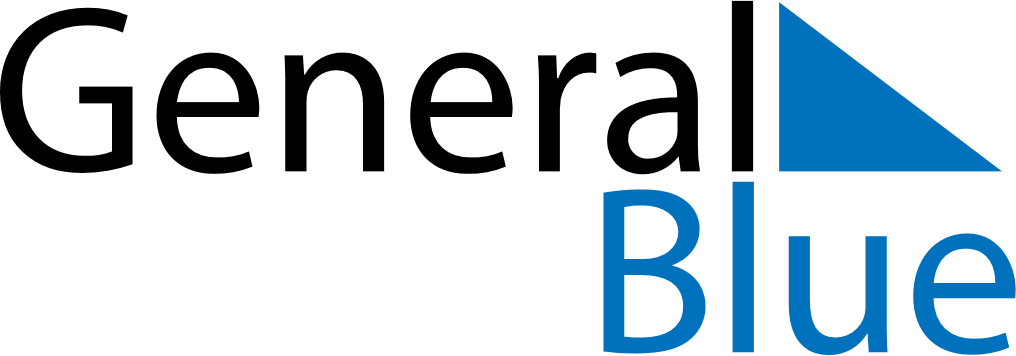 December 2026December 2026December 2026Antigua and BarbudaAntigua and BarbudaSundayMondayTuesdayWednesdayThursdayFridaySaturday123456789101112V.C Bird Day1314151617181920212223242526Christmas DayBoxing Day2728293031